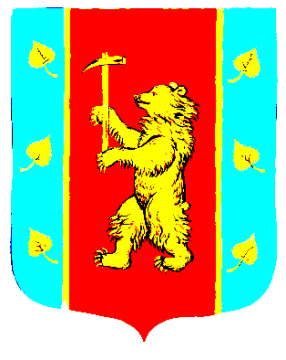 
АдминистрацияКузнечнинского городского поселенияПриозерского муниципального районаЛенинградской областиП О С Т А Н О В Л Е Н И Е от « 13 »   февраля 2023 года  № 32 .               В соответствии с постановлением Правительства Российской Федерации от 21.09.2022 г № 1666 внесены изменения в Общие требования к нормативным правовым актам, регулирующим предоставление субсидий, в том числе грантов в форме субсидий, юридическим лицам, индивидуальным предпринимателям, а также физическим лицам - производителям товаров, работ, услуг, утвержденные постановлением Правительства Российской Федерации от 18.09.2020г. № 1492, руководствуясь Уставом Кузнечнинского городского поселения Приозерского муниципального района Ленинградской области, администрация Кузнечнинского городского поселение Приозерского  муниципального района Ленинградской области ПОСТАНОВЛЯЕТ:п.7 Порядка предоставления грантов в форме субсидии частным образовательным организациям, организациям, осуществляющим обучение, индивидуальным предпринимателям, государственным образовательным организациям, муниципальным образовательным организациям, в отношении которых органами местного самоуправления муниципального образования не осуществляются функции и полномочия учредителя, включенным в реестр исполнителей образовательных услуг в рамках системы персонифицированного финансирования, в связи с оказанием услуг по реализации дополнительных общеобразовательных программ в рамках системы персонифицированного финансирования утвержденного постановлением администрации № 115 от 01.07.2022г. читать в следующей редакции: «п.7. Сведения о субсидиях размещаются на едином портале бюджетной системы Российской Федерации в информационно-телекоммуникационной сети «Интернет» (далее – единый портал) не позднее 15-го рабочего дня, следующего за днем принятия закона (решения) о бюджете или внесения изменений в него».2.  Опубликовать настоящее постановление в средствах массовой информации и на официальном сайте администрации Кузнечнинского городского поселения  Приозерского муниципального района  Ленинградской области www. kuznechnoe.lenobl.ru.3. Настоящее постановление вступает в силу после официального опубликования.4. Контроль за исполнением настоящего постановления оставляю за собой.Глава администрации                                                                   Н.Н. Станововаисп. Курносова Ю.Ю.Разослано: дело-1; О внесении изменений в постановление № 115 от 01.07.2022 г «Об утверждении порядка предоставления грантов в форме субсидии частным образовательным организациям, организациям, осуществляющим обучение, индивидуальным предпринимателям, государственным образовательным организациям, муниципальным образовательным организациям, в отношении которых органами местного самоуправления муниципального образования не осуществляются функции и полномочия учредителя, включенным в реестр исполнителей образовательных услуг в рамках системы персонифицированного финансирования, в связи с оказанием услуг по реализации дополнительных общеобразовательных программ в рамках системы персонифицированного финансирования».